Телевизионный анонс на апрельМосква, 22.03.2019Громкие премьеры и новые загадки истории на канале «365 дней ТВ» в апреле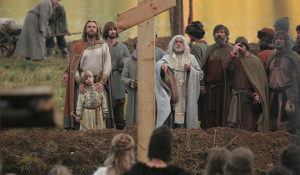 Всех любителей истории приглашаем присоединиться к просмотру самых увлекательных программ и фильмов на телеканале «365 дней ТВ».Сразу несколько премьерных показов приготовил для вас исторический телеканал в новом месяце. В преддверии Дня Космонавтики в эфир выходят сразу два биографических фильма о знаменитейшем советском конструкторе, основоположнике космонавтики — Сергее Королеве: «Главный» и «Королев».Апрель также порадует всех любителей спорных исторических вопросов новыми выпусками аналитической программы «Историада» собственного производства телеканала.Программа выходит каждый четверг в 20:00. Не пропустите!Еще одна громкая премьера — увлекательнейший документальной фильм о богатейшем наследии Древней Азии.В апреле зрителей телеканала «365 дней ТВ» также ожидают художественные и документальные фильмы о жизни великих российских и западных монархов разных веков: «Ярослав. Тысячу лет назад» и «Тайные агенты Елизаветы Первой».Также насладитесь роскошью и славой величайшей Римской Империи вместе с фильмом «Блеск и слава Древнего Рима».В увлекательнейшее путешествие по самым экзотическим уголкам планеты зрителей приглашает фильм «Человек с луны», посвященный экспедициям Николая Миклуха-Маклая.Контакты:Пресс-служба ООО «ТПО Ред Медиа»Вероника СмольниковаТел.: +7 (495) 777-49-94 доб. 733Тел. моб.: +7 (988) 386-16-52E-mail: smolnikovavv@red-media.ruБольше новостей на наших страницах в ВК, ОК и Telegram.Информация о телеканале:365 дней ТВ. Исторический канал. Живой учебник мировой и российской истории. Проекты телеканала предлагают зрителю максимально объективный взгляд на исторические события, рассматривая различные точки зрения и раскрывая новые факты. Производится компанией «Ред Медиа». www.365days.ruРЕД МЕДИА. Ведущая российская телевизионная компания по производству и дистрибуции тематических телеканалов для кабельного и спутникового вещания. Входит в состав «Газпром-Медиа Холдинга». Компания представляет дистрибуцию 39 тематических телеканалов форматов SD и HD, включая 18 телеканалов собственного производства. Телеканалы «Ред Медиа» являются лауреатами международных и российских премий, вещают в 980 городах на территории 43 стран мира и обеспечивают потребности зрительской аудитории во всех основных телевизионных жанрах: кино, спорт, развлечения, познание, музыка, стиль жизни, хобби, детские. www.red-media.ru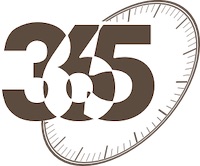 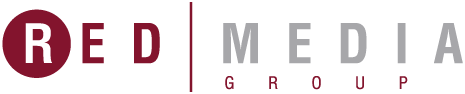 С 1 апреля в 20:00 по понедельникам — «Тайные агенты Елизаветы Первой»Английский расцвет пришелся на эпоху правления Елизаветы Первой. Несмотря на многочисленные междоусобицы в стране, хаос принес свои плоды. Елизавета простояла у трона более сорока лет, став настоящей верной правительницей для своего народа. Ей удалось выжить после четырнадцати покушений, однако королева всегда была уверена в своей безопасности. На нее работала первая тайная служба, которой управляли отец и сын Сесили. Эти люди были умны и очень изобретательны, что позволило им защитить не только главного человека в стране, но и обезопасить от внешних врагов государственные границы.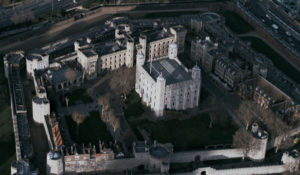 Производство: 2017 г. ВеликобританияРежиссер: Крис ДурлахерВ ролях: Джули Ньюбер, Филипп Рош и др.С 9 апреля в 21:10 по вторникам — «Наследие цивилизаций. Древняя Азия»Мы недооцениваем то, что дали нам страны Азии. Ведь именно оттуда пошли многие традиции, которые теперь воспринимаются как должное в современном европейском мире.В центре внимания этого документального проекта именно наследие древних азиатских цивилизаций. Телезрители отправляются в путешествие во времени...В XIX веке французский исследователь-натуралист нашел в джунглях Камбоджи руины каменного индуистского святилища. Вскоре старинный храмовый комплекс Ангкор-Ват прославился на весь мир и был признан "загадкой Востока". В наши дни дистанционное сканирование этой территории показало, что вокруг храма когда-то стоял огромный кхмерский город Ангкор, жители которого построили в непроходимых лесах сложную ирригационную систему и наладили торговые связи со всеми уголками Индокитая...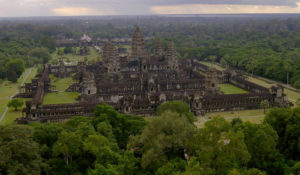 Производство: 2015 г. ЯпонияС 11 по 25 апреля в 20:00 по четвергам — «Историада»В спорах рождается истина – таков девиз программы «Историада».Каждый выпуск – это не просто обсуждение разнообразных исторических тем. Это жаркая полемика, отстаивание позиций и появление самых неожиданных гипотез о переломных моментах в развитии человечества.Гости «Историады» — ведущие российские историки, философы, политологи и преподаватели топовых российских вузов — высказывают два противоположных мнения по поводу того или иного исторического события. Удастся ли им отстоять свою точку зрения или прийти к единому мнению? Итоги полемики подведет ведущий — Алексей Юдин, кандидат исторических наук, писатель, доцент.«Наша задача, чтобы историческое обсуждение заиграло разными гранями, «пощупать» историю с разных сторон, потому что история всегда неоднозначна», — считает Алексей Юдин.Участниками дискуссий программы всегда становятся люди, которые не просто изучали предмет обсуждения — они прожили его в душе. Именно поэтому каждый спор не только дает телезрителям новые исторические знания, но и эмоцию человеческого переживания.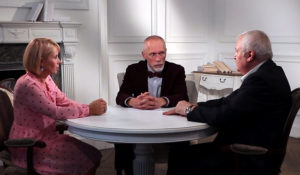 12 апреля в 20:00 — «Королёв»Осенью 1938 года НКВД арестовывает Сергея Королёва. Под пытками следователи пытаются вырвать у него признание в антисоветской деятельности, каждый раз приводя изобличающие факты из биографии молодого учёного. Погружаясь в воспоминания Королёва, зритель видит, каким неординарным и увлечённым человеком был он, сколько творческой энергии и жизненных сил отдавал Сергей Павлович для развития мировой космонавтики.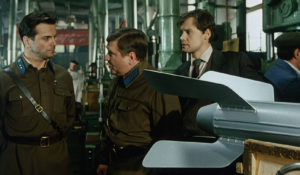 Производство: 2007 г. РоссияРежиссер: Юрий КараВ ролях: Сергей Астахов, Наталья Фатеева, Виктория Толстоганова, Сергей Юрский, Александр Голобородько и др.19 апреля в 20:00 — «Главный»Все знают, что Сергей Королёв запустил в космос и Первый искусственный спутник Земли, и Лайку, и Гагарина, и вывел в открытый космос Алексея Леонова. Но никто не знает, насколько ему было трудно преодолеть и косность партийного руководства, и недоверие коллег. Но, как сказал один из его соратников, что у Королёва все получалось потому, что ему верили и знали, что он знает, куда надо идти.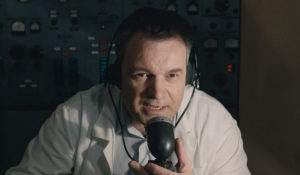 Производство: 2015 г. Россия20 апреля в 20:00 — «Человек с Луны»Фильм посвящён экспедиции Миклухо-Маклая в Папуа-Новую Гвинею.До сих пор не вполне ясно, как мог возникнуть у островитян миф о том, будто Н.Н. Миклухо-Маклай прибыл к ним с Луны. Его так и называли «каарам тамо», что означает «лунный человек» («каарам» — луна, «тамо» — человек). Хотя они хорошо знали, что его родиной является Россия. Скорее всего, некоторую неточность здесь допустил сам учёный по причине недостаточного знания языка. Название «каарам тамо» он перевёл как «человек с Луны». В действительности, оно означает «человек с цветом кожи, похожим на свет луны». «Каарам тамо» в буквальном переводе «луннокожий человек» или «светлокожий человек», то есть отличный от папуасов с их тёмным цветом кожи...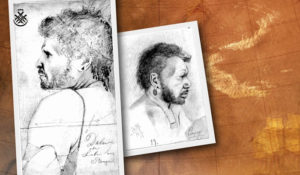 Производство: 2018 г. Россия24 апреля в 20:00 — «Блеск и слава Древнего Рима»Древний Рим был величайшим государством античности, одной из ведущих цивилизаций того времени. Наибольшего могущества Древний Рим достиг во II веке н. э. – под его контролем оказались невероятно масштабные территории: империя простиралась от современной Шотландии на севере до стран Средиземноморья и Египта на юге. Римляне были наследниками богатой древнегреческой культуры, однако они всесторонне дополнили ее, особенно проявив себя в архитектуре и инженерном деле...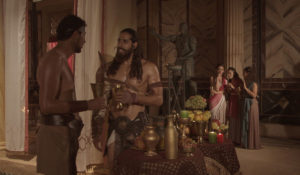 Производство: 2013 г. Южная Корея26 апреля в 20:00 — «Ярослав. Тысячу лет назад»Киевская Русь, начало второго тысячелетия. Ростовские земли полыхают от межплеменных войн. В лесах, по дорогам и рекам хозяйничают разбойничьи ватаги. Разбойники продают людей хазарам, которые сплавляют рабов в низовья Волги для перепродажи. Чтобы остановить работорговлю молодому Князю Ярославу предстоит объединить земли и народы Ростова. Победить врага можно только преодолев предубеждения и остановив религиозные и этнические конфликты внутри княжества. На месте уничтоженного разбойничьего логова Ярослав основывает город, который позже люди назовут его именем.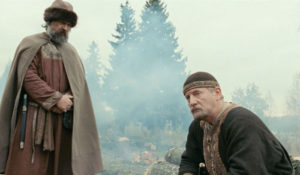 Производство: 2010 г. РоссияРежиссер: Дмитрий КоробкинВ ролях: Александр Ивашкевич, Алексей Кравченко, Светлана Чуйкина, Валерий Золотухин, Виктор Вержбицкий, Борис Токарев и др.